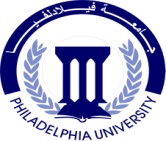  جامعة فيلادلفيا           شعبة (      )    نموذج    )  أ)             (الرقم المتسلسل ..................)السؤال الأول ضع إشارة صح أو خطأ أمام العبارات التالية :    (10) علاماتعرف كل من أدلر و فرويد الاطار المرجعي للمسترشد بأنه رؤية الأمور والحقائق بعين المسترشد  (  )الشخصية السوية عند فرويد هي الشخصية التي يسيطر الأنا عليها(  )التسامي هي أحدى الحيل الدفاعية التي تعني رفض المسترشد للعيوب الموجودة لديه. (  )يرى أدلر أن السبب في فشل الناس بالقيام بالتغيير هو تمسكهم بأسلوب حياتهم. (   )قسم اريكسون مراحل حياة الانسان على اساس نفس جنسي(  )يقصد بالتحويل المضاد عكس المسترشد المشاعر الايجابية والسلبية اتجاه المرشد(  )يرى أدلر أن التفاعل الاجتماعي لا يؤثر  على أسلوب حياة الفرد   (   )من تقنيات العلاج عند فرويد تفسير وتحليل مقاومة المسترشد للمواضيع التي تطرح بالجلسة (  )فسر اريكسون ظاهرة التثبيت انها عدم اشباح الحاجة الاساسية المرتبطة بالمرحلة العمرية(  )اختلف فرويد مع اريكسون  على اهمية مرحلة الطفولة  في فهم ودراسة الانسان(  ) السؤال الثاني وضح كل من العبارات التالية:                                      (6) علاماتأسباب القلق عند التحليلية  ...........................................................................................................................................................................................................................................................................................................................................................................................................................................................................................................................................................................................................................................................................................................................................................................................................................................................................................................................................................................يتفق مبدأ البحث عن اللذة والسعادة مع استخدام الحيل الدفاعية عند التحليليين.......................................................................................................................................................................................................................................................................................................................................................................................................................................................................................................................................................................................................................................................................................................................................................................................................................................................................................................................................................................................................................................................................................................................................................................................................................................................ج- المهام الحياتية التي أشار أدلر  إلى ضرورة النجاح بها........................................................................................................................................................................................................................................................................................................................................................................................................................................................................................................................................................................................................................................................................................................................................................................................................................................................................................................................................السؤال الثالث: تحدث عن مراحل العملية العلاجية عند أدلر  (4) علامات.....................................................................................................................................................................................................................................................................................................................................................................................................................................................................................................................................................................................................................................................................................................................................................................................................................................................................................................................................................................................................................................................................................................................................................................................................................................................................................................................................................................................................................................................................................................................................................................................................................................................................................................................................................................................................................................................................................................................................................................................................................................................................................................................................................................................................................................................................................................................................................................مع تمنياتي لكم بالتوفيق والنجاحالامتحان  الأول مادة "اتجاهات نظرية في الإرشاد" الفصل الدراسي الأول العام الجامعي  2017/2018مدرس المساق:   د. سناء الخوالدة                                          موعد الامتحان: يوم الثلاثاء4 /4/2017اسم الطالب:....................................................   الرقم الجامعي: ............................................